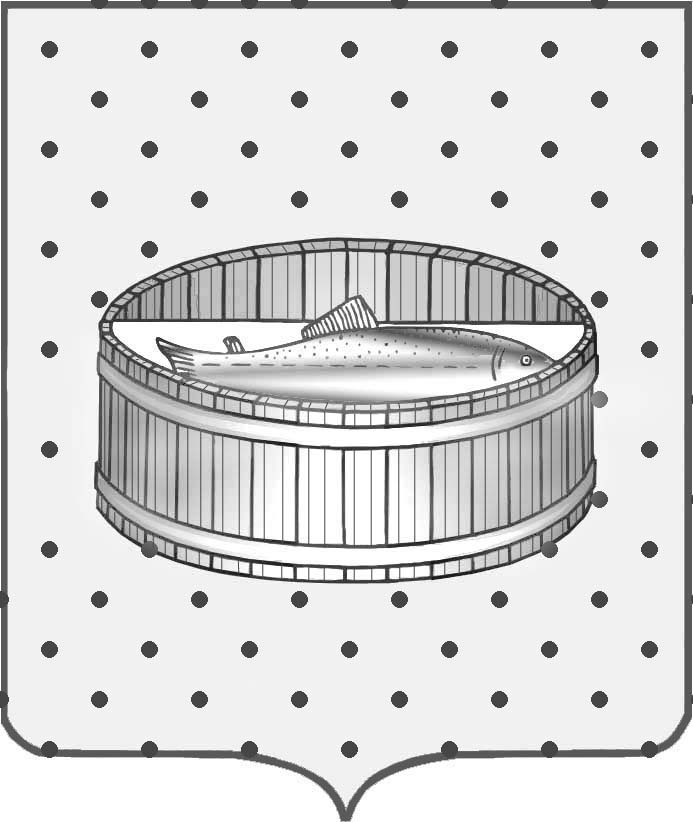 Ленинградская область Лужский муниципальный район Совет депутатов Лужского городского поселенияРЕШЕНИЕ23  апреля  2014 года          №  389О внесении изменений в решение            от 26 февраля 2014 года № 369            «Об утверждении схемы одномандатных избирательных округов по выборам депутатов в Совет депутатов муниципального образования Лужское городское поселение Лужского муниципального района Ленинградской областиВ целях уточнения адресов, входящих в  границы избирательных округов Лужского муниципального района и произошедшими изменениями в регистрации граждан, Совет депутатов муниципального образования Лужское городское поселение Лужского муниципального района Ленинградской области   р е ш и л:Внести следующие изменения в Приложение № 1 к решению Совета депутатов Лужского городского поселения Лужского муниципального района Ленинградской области  от 26 февраля 2014 года           № 369 «СХЕМА  одномандатных избирательных округов по выборам депутатов в Совет депутатов муниципального образования «Лужское городское поселение Лужского муниципального района Ленинградской области»:- в одномандатный избирательный округ № 1 в пункт «В границы избирательного округа входят:»  перечень домов по улице Победы дополнить домами № 28, 28«А»;- в одномандатный избирательный округ № 2 в пункт «В границы избирательного округа входят:»   перечень домов по улице Нижегородской дополнить домом № 28; в перечне домов по улице Смоленской дом № «152» читать как «152/31»;- в одномандатный избирательный округ № 6 в пункт «В границы избирательного округа входят:» перечень домов: по проспекту Комсомольскому дополнить домом № 8«А», по улице 5-й Заречной дополнить домом № 1;- в одномандатный избирательный округ № 7 в пункт «В границы избирательного округа входят:» перечень домов по переулку Шлиссельбургскому дополнить домом № 16«А», из перечня домов по улице Орловской  дом № 16«А» исключить;- в одномандатный избирательный округ № 16  в пункт «В границы  избирательного округа входят:» перечень домов: по улице Островской дополнить домом № 18, дом «№ 20» читать  как «№ 20/12»; - в одномандатный избирательный округ № 17 в пункт «В границы избирательного округа входят:» в перечне домов по проспекту Комсомольскому дом «№ 5» читать как дом «№ 5/74». Решение вступает в силу со дня его официального опубликования.Контроль за исполнением решения оставляю за собой.Глава Лужского городского поселения,исполняющий полномочия председателя Совета депутатов	                                                                    	С.Э. СамородовРазослано: Совет депутатов, администрация ЛГП, администрация ЛМР, избирательная комиссия ЛМР, сайт.